§4-1208.  Misdescription of intermediary bank or beneficiary's bank(1).   This subsection applies to a payment order identifying an intermediary bank or the beneficiary's bank only by an identifying number.(a).  The receiving bank may rely on the number as the proper identification of the intermediary or beneficiary's bank and need not determine whether the number identifies a bank.  [PL 1991, c. 812, §2 (NEW).](b).  The sender is obliged to compensate the receiving bank for any loss and expenses incurred by the receiving bank as a result of its reliance on the number in executing or attempting to execute the order.  [PL 1991, c. 812, §2 (NEW).][PL 1991, c. 812, §2 (NEW).](2).   This subsection applies to a payment order identifying an intermediary bank or the beneficiary's bank both by name and an identifying number if the name and number identify different persons.(a).  If the sender is a bank, the receiving bank may rely on the number as the proper identification of the intermediary or beneficiary's bank if the receiving bank, when it executes the sender's order, does not know that the name and number identify different persons.  The receiving bank need not determine whether the name and number refer to the same person or whether the number refers to a bank.  The sender is obliged to compensate the receiving bank for any loss and expenses incurred by the receiving bank as a result of its reliance on the number in executing or attempting to execute the order.  [PL 1991, c. 812, §2 (NEW).](b).  If the sender is not a bank and the receiving bank proves that the sender, before the payment order was accepted, had notice that the receiving bank might rely on the number as the proper identification of the intermediary or beneficiary's bank even if it identifies a person different from the bank identified by name, the rights and obligations of the sender and the receiving bank are governed by paragraph (a), as though the sender were a bank.  Proof of notice may be made by any admissible evidence.  The receiving bank satisfies the burden of proof if it proves that the sender, before the payment order was accepted, signed a writing stating the information to which the notice relates.  [PL 1991, c. 812, §2 (NEW).](c).  Regardless of whether the sender is a bank, the receiving bank may rely on the name as the proper identification of the intermediary or beneficiary's bank if the receiving bank, at the time it executes the sender's order, does not know that the name and number identify different persons.  The receiving bank need not determine whether the name and number refer to the same person.  [PL 1991, c. 812, §2 (NEW).](d).  If the receiving bank knows that the name and number identify different persons, reliance on either the name or the number in executing the sender's payment order is a breach of the obligation stated in section 4‑1302, subsection (1), paragraph (a).  [PL 1991, c. 812, §2 (NEW).][PL 1991, c. 812, §2 (NEW).]SECTION HISTORYPL 1991, c. 812, §2 (NEW). The State of Maine claims a copyright in its codified statutes. If you intend to republish this material, we require that you include the following disclaimer in your publication:All copyrights and other rights to statutory text are reserved by the State of Maine. The text included in this publication reflects changes made through the First Regular and First Special Session of the 131st Maine Legislature and is current through November 1. 2023
                    . The text is subject to change without notice. It is a version that has not been officially certified by the Secretary of State. Refer to the Maine Revised Statutes Annotated and supplements for certified text.
                The Office of the Revisor of Statutes also requests that you send us one copy of any statutory publication you may produce. Our goal is not to restrict publishing activity, but to keep track of who is publishing what, to identify any needless duplication and to preserve the State's copyright rights.PLEASE NOTE: The Revisor's Office cannot perform research for or provide legal advice or interpretation of Maine law to the public. If you need legal assistance, please contact a qualified attorney.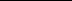 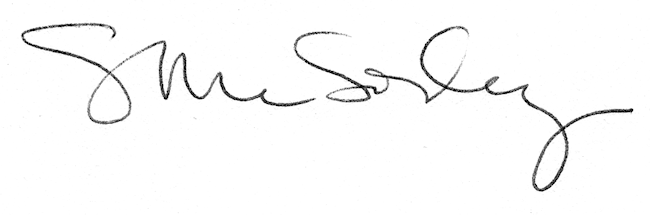 